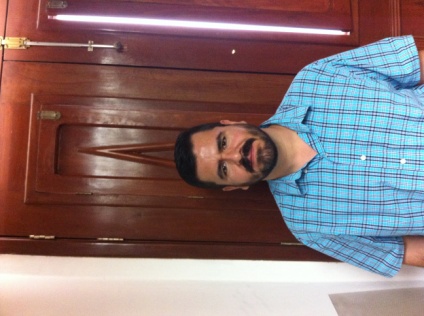 Jefe de ContabilidadTítuloLicenciado en Contaduría PúblicaLicenciado en Contaduría PúblicaNombreMiguel Ángel Pérez RamírezMiguel Ángel Pérez RamírezTeléfono (s): ): 373 73 4 10 24 Ext. 125Teléfono (s): ): 373 73 4 10 24 Ext. 125Correo Electrónico: miguel_angel7777@hotmail.comFormación AcadémicaFormación AcadémicaFormación AcadémicaPreparatoria Regional Zapotlanejo U. de G.: Bachillerato 1990-1993Universidad de Guadalajara C.U.C.E.A.: Licenciatura en Contaduría Pública 1993-1998Preparatoria Regional Zapotlanejo U. de G.: Bachillerato 1990-1993Universidad de Guadalajara C.U.C.E.A.: Licenciatura en Contaduría Pública 1993-1998Preparatoria Regional Zapotlanejo U. de G.: Bachillerato 1990-1993Universidad de Guadalajara C.U.C.E.A.: Licenciatura en Contaduría Pública 1993-1998Experiencia LaboralExperiencia LaboralExperiencia LaboralDespacho Contable “Asesoría Fiscal”: Auxiliar Contable 1993-1996.Insumos Lácteos y Agropecuarios S.A. de C.V.: Contador General 1996-1998.Taller de Pantalones “Propietario Antonio Torres Hdez.”: Contador General 1998-1999.Despacho Contable “Contadores Fiscalistas Asociados”: Auxiliar Contable 2000-2003.H. Ayuntamiento de Zapotlanejo Jalisco: Auxiliar “A” de Contabilidad 2004-a la fecha.Despacho Contable “Asesoría Fiscal”: Auxiliar Contable 1993-1996.Insumos Lácteos y Agropecuarios S.A. de C.V.: Contador General 1996-1998.Taller de Pantalones “Propietario Antonio Torres Hdez.”: Contador General 1998-1999.Despacho Contable “Contadores Fiscalistas Asociados”: Auxiliar Contable 2000-2003.H. Ayuntamiento de Zapotlanejo Jalisco: Auxiliar “A” de Contabilidad 2004-a la fecha.Despacho Contable “Asesoría Fiscal”: Auxiliar Contable 1993-1996.Insumos Lácteos y Agropecuarios S.A. de C.V.: Contador General 1996-1998.Taller de Pantalones “Propietario Antonio Torres Hdez.”: Contador General 1998-1999.Despacho Contable “Contadores Fiscalistas Asociados”: Auxiliar Contable 2000-2003.H. Ayuntamiento de Zapotlanejo Jalisco: Auxiliar “A” de Contabilidad 2004-a la fecha.